YEAR 13  STATIONERY LIST - 2018YEAR 13  STATIONERY LIST - 2018YEAR 13  STATIONERY LIST - 2018General Stationary14B8 Refill, Ruler, Eraser, HB Pencil, Blue Pen, Black Pen, Red  Pen, Glue Stick, Coloured Pencils, BYOD14B8 Refill, Ruler, Eraser, HB Pencil, Blue Pen, Black Pen, Red  Pen, Glue Stick, Coloured Pencils, BYODBYODStudents are encouraged to Bring their own device to school.  However, most classes will still require some writing so paper and general stationery (listed above) is required.Students are encouraged to Bring their own device to school.  However, most classes will still require some writing so paper and general stationery (listed above) is required.Art - PaintingSee class teacher for order form (National Art Supplies)See class teacher for order form (National Art Supplies)Art - DesignArt Design Pack # 3Art Design Pack # 3Biolgy2 x 1B5 Exercise Book ,Biology Workbook (9780170355582) ESA L3 StudyGuide 2 x 1B5 Exercise Book ,Biology Workbook (9780170355582) ESA L3 StudyGuide Chemistry2B5 Exercise Book,  ABA Y13 Chemistry Theory Workbook, ESA L3 Study Guide ABA Y13 Chemistry Internal Workbook 3.7 Redox 2B5 Exercise Book,  ABA Y13 Chemistry Theory Workbook, ESA L3 Study Guide ABA Y13 Chemistry Internal Workbook 3.7 Redox Classical StudiesA4 Plastic Document wallet, Paul Artus: Roman Art FlashcardsA4 Plastic Document wallet, Paul Artus: Roman Art FlashcardsCommerce1B5 Exercise Book1B5 Exercise BookCommunity Sports LeadershipA4 Ringbinder,  10 Tab Subject Dividers, 10 A4 Sheet ProtectorsA4 Ringbinder,  10 Tab Subject Dividers, 10 A4 Sheet ProtectorsDigital Technologies Document Wallet – Grey, 16gb Memory StickDocument Wallet – Grey, 16gb Memory StickDramaEnglish - 3012B5 Exercise Book2B5 Exercise BookEnglish - 3022B5 Exercise Book2B5 Exercise BookEnglish - 303ESOL1B5 Exercise Book, 40 Pocket Clearfile,  1 x 1B4  Exercise Book, 3B1 Notebook1B5 Exercise Book, 40 Pocket Clearfile,  1 x 1B4  Exercise Book, 3B1 NotebookFood and NutritionA4 RingbinderA4 RingbinderGateway1B5 Exercise Book1B5 Exercise BookGeographyA4 Ringbinder, , 10 Tab Subject Dividers, Coloured Pencils, Ruler, Glue Stick, Scientific Calculator A4 Ringbinder, , 10 Tab Subject Dividers, Coloured Pencils, Ruler, Glue Stick, Scientific Calculator Design & Visual CommunicationSenior Graphics Kit Senior Graphics Kit Gateway1B5 Exercise Book1B5 Exercise BookHealthHealthHealthHistory2 x 1B5 Exercise Books, 60 Pocket Clearfile, Highlighter2 x 1B5 Exercise Books, 60 Pocket Clearfile, HighlighterHospitality and Catering20 Pocket Clearile,  scrapbook (Clever Kiwi) 20 Pocket Clearile,  scrapbook (Clever Kiwi) Japanese1B5 Exercise Book, A4 Ringbinder, Dixon Book Rings (Pack 5) Renash Student Workbook Level 3, 1B5 Exercise Book, A4 Ringbinder, Dixon Book Rings (Pack 5) Renash Student Workbook Level 3, Maori2B5 Exercise Book, 20 Pocket Clearfile2B5 Exercise Book, 20 Pocket ClearfileMaterials TechnologyRingbinder, 10 Tab Subject Dividers Ringbinder, 10 Tab Subject Dividers Mathematics - 301 Calculus1J8 Exercise Book, Graphics CalculatorCalculas Learning Workbook ( ESA Publications ISBN 978-877459-66-5)1J8 Exercise Book, Graphics CalculatorCalculas Learning Workbook ( ESA Publications ISBN 978-877459-66-5)Mathematics – 302 Statistics1J8 Exercise Book, Graphics CalculatorNulake Individual Workbooks 3.2, 3.9, 3.10, 3.13, 3.14, 3.151J8 Exercise Book, Graphics CalculatorNulake Individual Workbooks 3.2, 3.9, 3.10, 3.13, 3.14, 3.15Mathematics – 303 Internal1J8 Exercise Book, Graphics Calculator, Nulake Individual Workbooks 3.2, 3.9, 3.10, 3.11, 3.151J8 Exercise Book, Graphics Calculator, Nulake Individual Workbooks 3.2, 3.9, 3.10, 3.11, 3.15Media StudiesMusic PerformanceEraser, 2B Pencil Music Theory BookEraser, 2B Pencil Music Theory BookPathways2B5 Exercise Book2B5 Exercise BookPhotographyArt Pack # 4Art Pack # 4Physical EducationA4 Ringbinder, 10 Tab Subject Dividers A4 Ringbinder, 10 Tab Subject Dividers Physics14K8 Graph Pad,  1B5 Exercise Book, ABA Y13 Physics Course Manual, ESA L3 Study Guide14K8 Graph Pad,  1B5 Exercise Book, ABA Y13 Physics Course Manual, ESA L3 Study GuideSports PerformanceRingbinder, Subject DividersRingbinder, Subject DividersRetailNILNILTextiles TechnologyA4 Visual Diary,  3 x 40 Pocket Clearfile, , HB Pencil, Coloured PencilsA4 Visual Diary,  3 x 40 Pocket Clearfile, , HB Pencil, Coloured PencilsTourism1B5 Exercise Book,  Coloured Pencils, 20 Pocket Clearfile1B5 Exercise Book,  Coloured Pencils, 20 Pocket Clearfile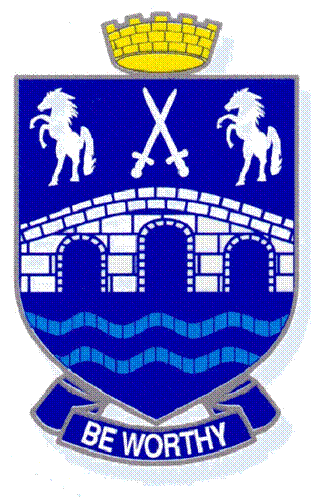 